PROFESSIONAL EXPERIENCEICU Nurse: Bataan Doctors Hospital and Medical Center, Balanga Bataan, Philippines	        [May 2011 to February 2016], 180 bed capacity	         And Pediatric- 5 bed ICU 	         Senior Staff Nurse>Cases handled: Adult: Responsible for care of critically ill either ventilated or non-ventilated patients with various critical conditions such as Cerebrovascular Accident, Acute Coronary Syndrome, Myocardial Infarction, Cardiogenic Shock, Hypovolemic Shock,  Respiratory Failure, Septic shock, Renal Failure, Oncology patients, Post-operative patients, Systemic Inflammatory Response Syndrome caused by Vehicular Accident, Bleeding and Clotting caused by Liver Failure or Gastric Ulcers, Pediatric: Premature babies with lung problem, congenital heart defectsRolesProvide total patient care including administering medication and setting up IVsAssist physicians in assessing patients’ mental and physical conditionsManage emergency nursing procedures in order to control and maintain patients’ conditionsTreat wounds and assist in setting up life support equipment not limited to mechanical ventilatorTake record and constantly observe patients’ vitalsOrder diagnostic tests and ensure that all life support equipment is in proper working orderAct as a patient advocate and provide education to patients and their familiesSupports colleagues specially newly qualified staff and studentsActively participates in the plan of care of the patients and discussing to multidisciplinary team any concernsEvaluates every learning opportunity and shares to colleagues its benefits.General Ward (Medical/Surgical/Pedia): Bataan Doctors Hospital and Medical Center, Philippines [May 2009 – May 2011], 180 bed capacityRoles• Provide direct and indirect nursing care activities• Utilizes nursing process• Assign patients appropriately• Assessed patients’ physical condition and created and implemented care programs accordingly• Plan for total nursing care
• Took and recorded patients’ vitals
• Maintained patients’ histories
• Administered medications
• Assisted patients in grooming and bathing activities
• Helped patients at feeding time
• Provided education about medicines and procedures to families
• Documented patient care servicesTRAININGS/SEMINARBasic Life Support (BLS) holder accredited by American Heart Association – April 20, 2015Advanced Cardiac Life Support (ACLS) Training by Philippine Heart Association – August 28, 2008IV Therapy Training Program by Association of Nursing Service Administrators of the PhilippinesPeritoneal DialysisMinimally Invasive Surgery: An Advanced Course on Surgical Instruments ManagementAFFILIATIONPhilippine Nurses’ Association since 2009First Name of Application CV No: 1666800Whatsapp Mobile: +971504753686 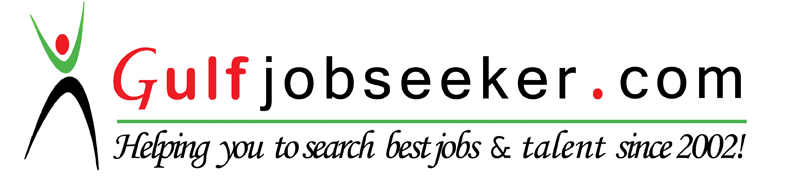 
Availability: I can start for work as soon as possible.Performance Summary: Resourceful and energetic RN with 6.9year’stotal progressive experience in hospital, sub-acute and other healthcare settings. 4.9 years extensive experienceworking in intensive care units and 2 years experience in general ward (medical/surgical/pediatric)EDUCATION & CERTIFICATIONSNURSING COLLEGE:  Bataan Peninsula State University, Philippines – March 2008Bachelor of Science in NursingSECONDARY EDUCATION: Jose Rizal Institute, Philippines – 2004-2008AREAS OF EXPERTISEAREAS OF EXPERTISEAREAS OF EXPERTISE● Ventilator care● Phlebotomy● Family education● ER procedures● Telemetry